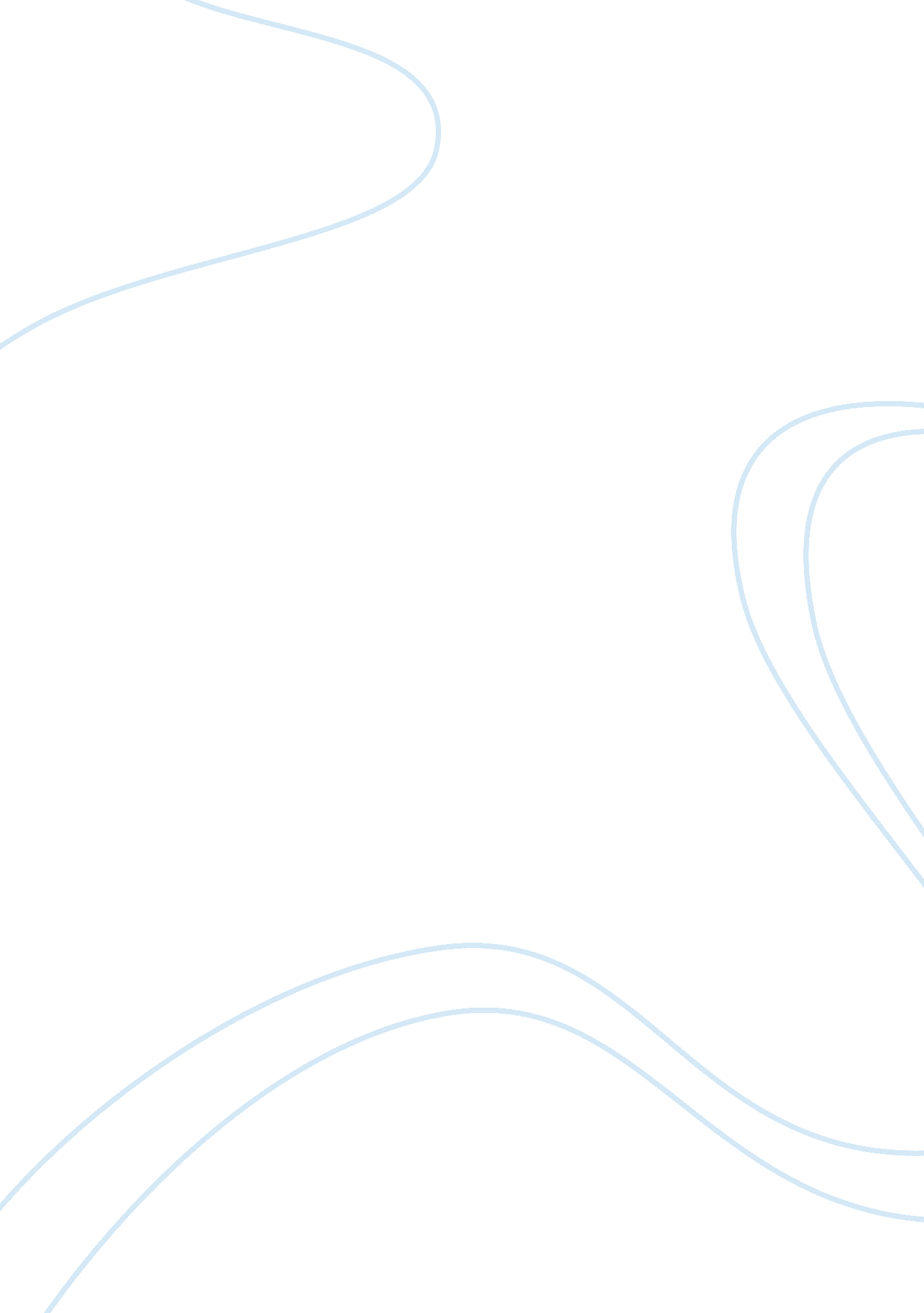 Communication in nursing essay sample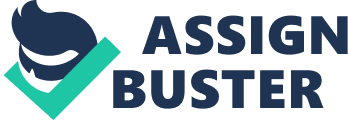 This assignment will cover the theory on the importance of communicating in nursing. aided by a brooding history of a clinical arrangement experience. The clinical arrangement contemplation will foreground the importance of how communicating had a really relevant function upon a state of affairs encountered on arrangement. and its support of the communicating theory. The state of affairs that will be addressed was with a patient with whom I had cared extensively for over the class of a six-week arrangement. For confidentiality grounds. The Code of Professional Conduct ( NMC. 2008 ) will be abided by. and the patients name will be changed to a anonym of Mr Peter Jacobs. The communicating procedure. as Ellis et Al ( 2003 ) acknowledge ; is a procedure of interacting with one or more people utilizing a basic procedure of a transmitter. a receiving system and a message set within a peculiar context. that is used via agencies of both verbal and non-verbal messages. Understanding the basic rules of communicating should be a cardinal accomplishment of any nurse. and though every nurse will be taught this accomplishment. still a proportion of nurses. as Craven and Hirnle ( 2006 ) explain ; will bury to pass on with their clients. or co-workers. when set abouting proficient undertakings. etc. Whilst keeping a professional. holistic and efficient agencies of communicating procedure with a patient. a nurse should non bury that using the same attack with his/her co-workers is every bit of import. Premises between co-workers should ne’er be advised. as a nurse may hold arrived tardily during the hand-over procedure. or may non hold had clip to look at a patients amended attention program. card-ex. etc. This could so take to inappropriate attention given to a patient. which in bend. could take to all manners of deductions. The importance of communicating within the nursing field shall be addressed with obtained theory from professional/creditable research workers. This theory will so be followed by a personal contemplation of a clinical experience that will back up the theory obtained. taking to an overall decision on the importance of communicating in nursing. The Importance of Communication in NursingCommunication is a cardinal facet of societal interaction. and as Riley ( 2008 ) explains ; it involves the mutual procedure in which messages are sent and received between two or more people. This procedure can be observed by agencies of verbal or gestural interaction. Many differing theoretical accounts of the procedure have been explained over the old ages. though about all have the same cardinal facet of interaction that incorporates the procedure of communicating. Riley ( 2008 ) high spots this procedure by agencies of. the transmitter transmits his/her ain ideas and feelings. which are so decoded by the receiving system. who so it turn encodes a message and sends it back to the original transmitter. who so decodes it. This procedure is so continued until all needed information is given or received. When implementing the nursing procedure. communicating plays a critical function in the continuance of attention. Alfaro-LeFevre ( 2005 ) defines the nursing procedure as five interconnected stairss that consist of appraisal. diagnosing. planning. execution. and rating. Without efficient communicating between a nurse and the patient. or co-workers. it would set a strain. or even suddenly end the organisation and prioritization of patient attention. the patient’s wellness position or quality of life. every bit good as the assurance and motive of a nurse to believe critically in a clinical scene. The ability of pass oning efficaciously with others could be the difference between relationships going long term or short. or even the difference between life and decease. and in regard to the day-to-day demands of a nurse. clip is of the kernel. A nurse demands to efficaciously give. or receive information resolutely and right. whilst go oning to keep a positive interpersonal relationship with the patient/client. The nurse has to be accessible and professional. whilst doing certain to avoid going excessively personally sociable with the patient/client. otherwise this could debar the communicating off from the information needed or given. A nurse demands differing types of communicating accomplishments to accommodate to differing clinical environments or state of affairss. As Potter & A ; Perry ( 1995 ) point out. the three chief degrees of pass oning are. intrapersonal. interpersonal. and public communication. Intrapersonal communicating is a procedure when a nurse uses his/her ain self-awareness. experience. and cognition in make up one’s minding whether something demands to be done in a given state of affairs. Interpersonal communication is encountered most often in nursing state of affairss. frequently by agencies of face-to-face communicating. or in little groups. Public communicating is the signifier referred to when turn toing big groups of people such as pupils in talk theaters. or consumer groups in healthcare instruction ( Potter & A ; Perry 1995 ) . A nurse will no uncertainty meet all of these state of affairss and will necessitate to accommodate rapidly and consequently. though foremost. as Hogston & A ; Marjoram ( 2007 ) announce ; a individual must hold cognition of their ain self-concept before they begin to understand another person’s self-concept. this is a accomplishment acquired through adulthood and consciousness. By understanding one’s ain self-concept and self-awareness. one may so be able to sympathize and understand other peoples. Non-verbal communicating accomplishments are frequently overlooked or underappreciated in most facets of day-to-day life. but for a nurse to use communicating efficaciously. this has to be at the head of his/her consciousness. As Dougherty & A ; Lister ( 2004 ) acknowledge. it is possible to give a verbal message whilst conveying an incongruent non-verbal message. With a bulk of literature saying that at least 70 % of communicating is non-verbal. it should be easy to admit that organic structure linguistic communication. facial looks. etc. could conflict with what is being communicated verbally. If a nurse is giving a verbal message of confidence to a patient/client whilst following a facial look of uncertainness. this could confound the patient/client into believing that the nurse is non being true. even though the nurse may be believing of whether to travel shopping after his/her displacement coatings. This is why a nurse should be following a patient centred attention attack. and non be believing of any exterior plans/actions. A farther illustration of non-verbal communicating can be adopted when a nurse enquires about a patient/client’s well-being. If a nurse was to inquire if the patient/client was in any uncomfortableness or hurting. and the response was no. so the nurse may be able to analyze the organic structure linguistic communication of the patient/client. as to whether it was a true response or non. Persons have differing perceptual experiences of hurting. so though a patient may non accept that they are experiencing hurting. as Roper et Al ( 1996 ) clarifies ; there are physical manifestations of ague hurting that can be observed via heavy external respiration. tense skeletal musculuss. picket and sweaty tegument. etc. These are all physical properties that could be observed through non-verbal communicating. Whilst in conversation. a nurse should ever keep oculus contact with the individual to whom he/she is pass oning. This will magnify the attitude of the nurse being an active hearer. every bit good as demoing involvement in what information is conveyed. This is confirmed by Crawford et Al ( 2006 ) when admiting that by doing uninterrupted oculus contact with person. we genuinely make them experience seeable and involved in duologue or conversation. This facet. once more. leads weight to patient centred attention affecting communicating accomplishments. Videbeck ( 2006 ) acknowledges this theory. but besides references that cultural beliefs need to be assessed foremost. as some civilizations believe that oculus contact can be disrespectful. this is where nurses self-awareness dramas a critical function in appraisal. Unfortunately. many people. including nurses. are merely ( chiefly through childhood ) subjected to communication accomplishments from their ain backgrounds and civilizations. This can be a monolithic hinderance when holding to pass on with person from a different civilization. state. etc. As Roper et Al ( 1990 ) points out ; the ever-increasing job with communicating is that with so many multiracial societies in most states. the patient or nurse may non talk the national linguistic communication. This is where immense facets of verbal and non-verbal communicating play a function. Kenworthy et Al ( 2002 ) imply that it is easy to compare the message with words and overlook other signifiers of communicating. such as position. gestures. tone of voice. and modulation. Just because a nurse may non be able to understand what person is stating. it could be possible to decode what they mean by their tone of voice or touch. One of the most critical facets of communicating required in nursing is that of papers recording. A nurse demands to be able to document all relevant information sing a patient/client expeditiously and relevantly. It is common cognition in nursing pattern that many abbreviations are used. and by utilizing abbreviations. so this could take to incorrect information being recorded. or information non being understood. surely sing freshly qualified nurses or pupils. It is besides really of import to read the trusts policy. as every trust has different ordinances on acceptable/non-acceptable abbreviations that can be used. Again. active hearing plays a major portion in papers recording. and the difference between a Mr Smith/Smyth/Smite. etc. could be life endangering to the patient/client. every bit good as calling endangering to the nurse involved. In concurrence with the mentioned theories on the importance of communicating in nursing. the undermentioned contemplation used from a clinical arrangement experience. will both foreground some of the theories obtained. whilst demoing the patterned advance of self-awareness that could merely be obtained from reflecting upon a relevant experience. ReflectionThe usage of contemplation within the nursing context is to bridge the spread between theoretical nursing attacks and the existent execution of the theory within a clinical scene. Without reflecting upon a state of affairs encountered. a nurse may develop wonts that are difficult to snuff out. that could besides hold deductions upon the nursing procedure itself. therefore taking to a failure in curative attention. As Boud et Al ( 1985 ) cited in Palmer et Al ( 1994 ) argues. ‘ competency involves non merely taking action in pattern but larning from pattern through contemplation. ’When utilizing a contemplation it is highly helpful to utilize a structured model/framework. as this allows a gradual. logical attack of turn toing what happened. how the reflector felt about it. why it happened and what could be done if the same state of affairs was to originate once more. As Palmer et Al ( 1994 ) addresses ; reflecting on events is a dynamic procedure and non inactive. so to admit this procedure it is desirable to integrate a brooding model that is cyclical. which allows cognition and self-awareness to germinate. Taking these points into history. the theoretical account of contemplation that I will utilize is Borton’s ( 1970 ) ( appendices 1 ) “ What? So What? Now What? ” theoretical account of contemplation. This will let me to turn to the mentioned procedures when reflecting upon the state of affairs encountered. What? During my first six-week clinical arrangement. I had the privileged chance to care for Mr Peter Jacobs ( appendix 2 ) . Eight yearss prior to this case of attention. Mr Jacobs had been diagnosed with suspected Clostridium difficile ( C. Diff ) . and needed to be barrier nursed in a private cubical to forestall the spread of possible infection ( Damani and Emmerson. 2003. p148 ) . During Mr Jacobs’s isolated attention. I got the feeling that he felt ( through intuition ) embarrassed about the state of affairs sing his isolation and barrier nursing. This was a feeling that I had encountered through his non-verbal communicating. as he ever addressed my entryway into his cell with a nervous smiling and unhappiness in his eyes during this period of incubation. though he ne’er said that he had felt this manner. On the 8th twenty-four hours of Mr Jacobs’s isolated attention. I had entered his cell with disposable baseball mitts and disposable apron already attired. to look into if his incontinency tablet needed to be changed. I could immediately state by the odor of fecal matters that it did. Alternatively of being met with a nervous smiling and sad looking eyes. I was met with a expression of what I could merely ration was confusion. I took this expression of confusion as a portion of his dementedness. and failed to grok that it may hold been anything else. I continued to acquire a new incontinency tablet. intestine of warm H2O and rubs ready in readying of run intoing Mr Jacobs’s riddance and hygiene demands. As I approached Mr Jacobs with all the points that I needed. it was apparent that he still looked baffled. At this point. I asked if he was ok. to which he responded ‘ not really’ . I asked what was incorrect. and it was at this point he told me a nurse said he had passed the needed incubation period needed to insulate the possible spread of infection. and that he no longer needed to be barrier nursed. I instantly responded that I was non cognizant of this. and thought. but did non state him. that possibly his dementedness had confused him into believing so. I told Mr Jacobs that I would go on to rinse him and alter his incontinency tablet with the same infection control processs. until I was cognizant of any changed fortunes. I could instantly state by the expression in Mr Jacobs’s eyes. that he was upset. Whilst meeting Mr Jacobs’s needs. he became really recluse. and all facets of verbal communicating between us ceased. I could state by Mr Jacobs’s deficiency of verbal communicating. organic structure linguistic communication and my ain personal intuition. that Mr Jacobs merely wanted me to ‘ get-on’ with run intoing his hygiene and riddance demands. so leave. I continued to rinse Mr Jacobs and alter his incontinency tablet and no farther verbal communications were carried out between us during this procedure. When I had finished. and was merely about to go forth. Mr Jacobs shouted out at me ; ‘ I wish person could merely state me the truth’ . to which I responded ; ‘ I will turn to the state of affairs with the staff nurse now. to which he responded with what I believed was a thankful smiling. When I addressed the staff nurse in respects to Mr Jacobs’s barrier nursing. she made me cognizant that he no longer needed to be barrier nursed. as he had completed the needed clip of being asymptomic. I told the staff nurse that cipher had made me cognizant of this. and that I had merely barrier suckled Mr Jacobs. to which he had been upset by and thought he was being lied to. The staff nurse apologised on behalf of her and co-workers for non informing me. and suggested that I read all the patients/clients attention programs. whilst she would travel and speak to Mr Jacobs. Whilst reading Mr Jacobs’s attention program. it became apparent that he no longer needed to be barrier nursed. Upon reading this information. I became really painstaking that I could hold read the attention program earlier. and avoided this state of affairs. So What? My initial feelings at the clip of caring for Mr Jacobs. was that I was making the right thing. I believed that by go oning to barrier nurse him even though he may hold been right. would hold been more of import in forestalling the possible spread of infection. in instance that he may hold been confused or incorrect ( Mayhall. 2004 ) . Upon contemplation. it would hold merely taken me a minute or two if I were to travel and inquire the staff nurse. or read Mr Jacobs’s attention program. to corroborate if he was right or non. By non seeking advice in respects to Mr Jacobs’s attention demands. I had subjected him to personal hurt and the belief that he was being deceived by the nursing forces. this besides lead to a communicating dislocation between the two of us. and lead to a dislocation in holistic attention ( Videbeck. 2006 ) . These facets could/should have been addressed or avoided with basic communicating accomplishments from my behalf. In respects to Mr Jacobs’s backdown from verbal communicating when lavation and altering him. I believed that he merely wanted me to finish the procedure and leave. In hindsight. judgment by the fact he gave me a thankful smiling after stating him that I would seek advice from the staff nurse before go forthing. I now believe he may hold merely wanted confidence. Assurance could hold been given much earlier in the procedure of attention. and could hold perchance resulted in Mr Jacobs being more synergistic in respects to his psychological feelings ( Berger & A ; Williams 1998 ) . My deficiency of self-awareness at this point made me believe that Mr Jacobs did non desire to pass on. but in contrast. he may hold felt the entire antonym. but did non cognize how to in fright of being ‘ deceived’ once more. When turn toing the fact that no members of staff had told me of Mr Jacobs’s alteration of attention demands. I felt rather resentful at the clip that I had non been included. and that I had subjected Mr Jacobs to straiten. embarrassment and the feeling of misrepresentation. Now that I have had clip to reflect on this state of affairs. I now accept that if I were more pro-active and self-asserting. so I would hold checked the attention program or addressed a qualified member of staff upon immediate acknowledgment of Mr Jacobs’s concerns. Now What? In future cases of a patient/clients concern. I will be more self-asserting in happening out the relevant information needed with immediate consequence upon the clients concerns. I will no longer be nescient to presume that my beliefs are more knowing or of import than the patient/clients. I am now more self-conscious and realise that it is my duty to happen out relevant information refering a patient/clients attention demands. and non presume that I should wait until I am told otherwise by a member of staff. particularly sing how easy it would be to happen out for myself. In respects to a patient/clients non verbal communicating. I now believe I am more self-aware in recognizing marks. and though I did place some of these marks when caring for Mr Jacobs. I did non to the full grok how of import they were to his ain feelings. This is where I need to better my decision in inquiring unfastened inquiries. I believe that the whole experience of the state of affairs has helped my ain personal consciousness in respects to how of import communicating is in nursing. ConclusionWith such a wide scope of communicating facets within nursing available through theoretical literature. it is apparent that the comparatively little sum of theory obtained for this assignment has a parallel relevancy to the clinical experience that was reflected upon. The contemplation confirms that both facets of verbal and non-verbal communicating can germinate. interrupt or suddenly stop the nursing procedure. All facets of communicating must be at the head of a nurse’s scruples ; otherwise. s/he may give an feeling of neglect to a patient/clients personal feeling. and in bend. expose an attitude of an un-caring attack. It is apparent when comparing the theory of communicating in nursing and the contemplation itself. that to supply acceptable holistic attention to a patient/client. a nurse must recognize his/her ain self-awareness. This accomplishment. through agencies of personal contemplation and continuance of learnt theory. must be enhanced and developed in agencies of keeping a high quality/acceptable degree of interpersonal attention. Communication in respects to colleague interaction is besides every bit relevant. Patient-centred attention should be the paramount of a nurse’s concerns. and this could non be achieved without all co-workers working and pass oning in unison. A nurse should ne’er do premises based upon their ain belief/knowledge if they are of all time feeling unsure. Alternatively. they should actively pass on with their co-workers via agencies of decisive. formal. verbal communicating. or necessitate any documented communicating that addresses a peculiar situation/need/requirement. The antecedently mentioned contemplation highlighted an happening where this theory is applicable. The purpose of this assignment was to turn to the theory behind the importance of communicating in nursing. with a contemplation of a clinical pattern that would back up it. The author believes that this has been achieved. MentionsAlfaro-LeFevre. R. ( 2005 ) Using Nursing Procedure: A Tool for Critical Thinking ( 6th edn ) . Philadelphia: Lippincott Williams and Wilkins. Berger. K. J. . and Williams. M. B. ( 1998 ) Fundamentalss of Nursing: Collaborating for Optimal Health. Stamford: Pearson Professional Education. Craven. R. F. and Hirnle. C. J. ( 2006 ) . Fundamentalss of Nursing ( 5th edn ) . Philadelphia: Lippincott Williams & A ; Wilkins. Crawford. P. . Bonham. P. and Brown. B. ( 2006 ) . Communication in Clinical Settings. Cheltenham: Nelson Thornes Ltd. Damani. N. N. . and Emmerson. A. M. ( 2003 ) Manual of Infection Control Procedures ( 2nd edn ) . Cambridge: Cambridge University Press. Dougherty. L. and Lister. S. ( 2004 ) . The Royal Marsden Hospital Manual of Clinical Nursing Procedures ( 6th edn ) . Oxford: Blackwell Science Ltd. Ellis. R. . Gates. B. and Kenworthy. N. ( explosive detection systems ) . Interpersonal Communication in Nursing: Theory and Practice. ( 2nd edn ) . London: Churchill Livingstone. Heath H B M ( erectile dysfunction ) . ( 1995 ) . Potters and Perry’s Foundations in Nursing Theory and Practice. London: Mosby. Hogston. R. and Marjoram. B. ( 2007 ) . Foundations of Nursing Practice: Leading the Way. Palgrave Macmillan. Jasper. M. ( 2003 ) . Get downing brooding pattern. Cheltenham: Nelson Thorn. Kenworthy. N. . Snowley. G. and Gilling. C. ( 2002 ) . Common Foundation Studies in Nursing ( 3rd edn ) . Edinburgh: Churchill Livingstone. Mayhall. C. G. ( 2004 ) Hospital Epidemiology and Infection Control ( 3rd edn ) . Philadelphia: Lippincott Williams and Wilkins. Nursing and Midwifery Council ( NMC ) ( 2008 ) . The NMC Code of Professional Conduct: Standards for Conduct. Performance and Ethical motives for Nurses and Midwives. London: Nursing and Midwifery Council. Palmer. A. M. . Burns. S. and Bulman. C. ( explosive detection systems ) ( 1994 ) Reflective Practice in Nursing: The Growth of the Professional Practitioner. London: Blackwell Science Ltd. Riley. J. B. ( 2008 ) . Communication in Nursing. Show me state: Elsevier Inc. Roper. N. . Logan. W. W. and Tierney. A. J. ( 1996 ) . The Elementss of Nursing ( 4th edn ) . New York: Churchill Livingstone. Videbeck. S. L. ( 2006 ) Psychiatric Mental Health Nursing ( 3rd edn ) . Philadelphia: Lippincott Williams and Wilkins. Appendix 1Bortons’ ( 1970 ) theoretical account of contemplation frameworkBorton’s ( 1970 ) What? So what? Now what? theoretical account of contemplation. found in Jasper ( 2003 ) . is a good starting point for any new brooding practician. Jasper ( 2003 ) advocates the usage of this theoretical account for any pupil nurse. as it is an evolvable/cyclical model that addresses three major inquiries of reflecting on action. Bortons` ( 1970 ) Framework Guiding Brooding Activities: Bortons’ Model of ReflectionWhat? What was the job? What was my function? What happened? What did I make? So What? What was so of import about this experience? What did I larn? Now What? Now what do I necessitate to make? Now what might be the effects of my actions? Now what do I make to decide the situation/make it better/improve my patients care? Jasper. M. ( 2003 ) . Get downing brooding pattern. Cheltenham: Nelson ThornAppendix 2Patient: Mr Peter Jacobs*Reasons for Admittance: Recovery from a 3rd shot and appraisal of mental wellness in respects to Dementia. Time on Ward: Patient was admitted 3 hebdomads prior to pupils get down day of the month and remained on ward after pupils completing day of the month. Care Plan inside informations: Mr Jacobs is bed-bound and needs to be aided with all nutritionary consumptions due his Dysphagia and terrible palsy to left side of organic structure. and mild palsy to right side of organic structure. Mr Jacobs besides needs 100 % aid to run into personal hygiene demands. This includes bed-bathing. unwritten hygiene and shave. Mr Jacobs besides needs to have on an incontinency tablet due to his dementedness non turn toing his demand of riddance. Patients Personal History: Mr Jacobs had lived entirely in a residential composite for 3 old ages since the decease of his married woman. He would have day-to-day visits from a community nurse/or attention helper to look into his wellbeing and to help with any demands that may be needed as a consequence of his mild palsy after two old shots. It was after the 3rd shot that Mr Jacobs was admitted into infirmary due to the shot go forthing him badly paralysed to the left side of his organic structure. Coupled with the oncoming of suspected Dementia. the terrible palsy left Mr Jacobs necessitating go oning attention.* Patients name changed to the anonym of Mr Peter Jacobs to stay by the NMC ( 2008 ) confidentiality guidelines. 